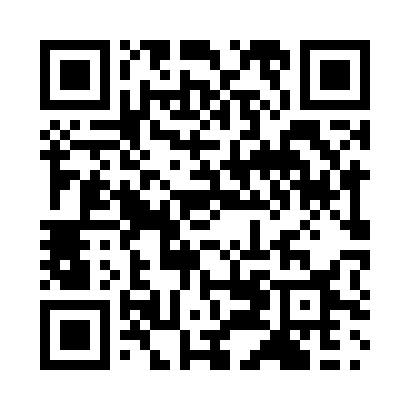 Ramadan times for Heihe, ChinaMon 11 Mar 2024 - Wed 10 Apr 2024High Latitude Method: Angle Based RulePrayer Calculation Method: Muslim World LeagueAsar Calculation Method: ShafiPrayer times provided by https://www.salahtimes.comDateDayFajrSuhurSunriseDhuhrAsrIftarMaghribIsha11Mon4:044:045:5211:402:475:285:287:1112Tue4:024:025:5011:402:485:305:307:1213Wed3:593:595:4811:392:495:325:327:1414Thu3:573:575:4611:392:505:335:337:1615Fri3:553:555:4411:392:515:355:357:1816Sat3:523:525:4111:392:525:375:377:1917Sun3:503:505:3911:382:535:385:387:2118Mon3:473:475:3711:382:545:405:407:2319Tue3:453:455:3511:382:555:415:417:2520Wed3:423:425:3311:372:565:435:437:2721Thu3:403:405:3011:372:575:455:457:2922Fri3:383:385:2811:372:585:465:467:3023Sat3:353:355:2611:362:595:485:487:3224Sun3:333:335:2411:363:005:495:497:3425Mon3:303:305:2211:363:015:515:517:3626Tue3:273:275:1911:363:025:535:537:3827Wed3:253:255:1711:353:035:545:547:4028Thu3:223:225:1511:353:045:565:567:4229Fri3:203:205:1311:353:055:575:577:4430Sat3:173:175:1111:343:055:595:597:4631Sun3:143:145:0911:343:066:016:017:481Mon3:123:125:0611:343:076:026:027:502Tue3:093:095:0411:333:086:046:047:523Wed3:063:065:0211:333:096:056:057:544Thu3:043:045:0011:333:106:076:077:565Fri3:013:014:5811:333:106:086:087:586Sat2:582:584:5611:323:116:106:108:007Sun2:552:554:5311:323:126:126:128:028Mon2:532:534:5111:323:136:136:138:049Tue2:502:504:4911:313:136:156:158:0710Wed2:472:474:4711:313:146:166:168:09